DELLA DICHIARAZIONE DI MISSIONE SCHEDA DI LAVORO 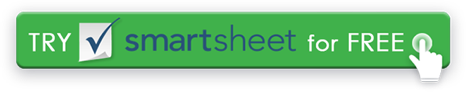 Rispondi a queste domande per trovare dettagli e struttura per la tua dichiarazione di missione.PROCEDUREATTIVITÀRISPOSTE1. Fai domandeIdentifica ciò che fa la tua organizzazione, ciò che la tua organizzazione crea e a chi sono orientati i tuoi prodotti e servizi.2. Discutere le risposteScegli le idee, le parole e le frasi ispiratrici dalle risposte nel primo passaggio.3. Modifica le idee 
	e parole chiaveInizia a curare i pensieri e le parole chiave essenziali dalla tua discussione.4. Progetto di missione 	DichiarazioniInizia a redigere dichiarazioni di missione. Prova a crearne diversi.5. RevisioneCondividi le bozze con il team per ottenere il loro contributo.6. Pubblica il tuo 
	sforzo finaleIncorpora feedback, copia modifica la dichiarazione e pubblica nel mondo.LA MISSIONE FINALEDISCONOSCIMENTOTutti gli articoli, i modelli o le informazioni fornite da Smartsheet sul sito Web sono solo di riferimento. Mentre ci sforziamo di mantenere le informazioni aggiornate e corrette, non rilasciamo dichiarazioni o garanzie di alcun tipo, esplicite o implicite, circa la completezza, l'accuratezza, l'affidabilità, l'idoneità o la disponibilità in relazione al sito Web o alle informazioni, agli articoli, ai modelli o alla grafica correlata contenuti nel sito Web. Qualsiasi affidamento che fai su tali informazioni è quindi strettamente a tuo rischio.